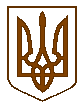 УКРАЇНАКОМИШУВАСЬКА СЕЛИЩНА РАДАОРІХІВСЬКОГО РАЙОНУ ЗАПОРІЗЬКОЇ  ОБЛАСТІШОСТА СЕСІЯВОСЬМОГО СКЛИКАННЯРІШЕННЯ24.03.2017                                                                                                №  01Про  внесення змін до рішення № 09 від 23.12.2016 «Про затвердження структури та загальної чисельності апарату, виконавчого комітету та виконавчих органів Комишуваської селищної ради Оріхівського району Запорізької області»Керуючись пунктом 5 ст. 10, пунктом 5 частини першої ст. 26 Закону України «Про місцеве самоврядування в Україні», Законом України «Про внесення змін до деяких законодавчих актів України щодо розширення повноважень органів місцевого самоврядування та оптимізації надання адміністративних послуг» № 888-VIII, постановою Кабінету Міністрів України від 09.03.2006 року №268 «Про упорядкування структури та умов оплати праці працівників апарату органів виконавчої влади, органів прокуратури, судів та інших органів»,наказу Міністерства праці України від 02 жовтня 1996 року № 77 «Про умови оплати праці робітників, зайнятих обслуговуванням органів виконавчої влади, місцевого самоврядування та їх виконавчих органів, органів прокуратури, судів та інших органів» (зі змінами) від 16.05.2016 № 515, в зв’язку з оптимізацією персоналу селищної ради, Комишуваська селищна радаВИРІШИЛА:1. Внести зміни до рішення № 09 від 23.12.2016 «Про затвердження структури та загальної чисельності апарату, виконавчого комітету та виконавчих органів Комишуваської селищної ради Оріхівського району Запорізької області», а саме:1.1. додаток № 1 «Структура та загальна чисельність апарату, виконавчого комітету та виконавчих органів Комишуваської селищної ради» викласти в новій редакції (додаток 1);1.2. додаток 2 «Графічна модель структури апарату, виконавчого комітету та виконавчих органів Комишуваської селищної ради» викласти в новій редакції, (додаток 2).2. Контроль за виконанням даного рішення покласти на постійну комісію з питань з планування, фінансів, бюджету та соціально-економічного розвитку селищної ради.Селищний голова                                                                         Ю.В. Карапетян